MESTNA OBČINA LJUBLJANAMestna občina Ljubljana, Mestni trg 1, Ljubljana objavlja PREKLIC JAVNE DRAŽBEza prodajo nepremičnin Mestne občine Ljubljana, parcelna številka 2216/26, 2280/42, 2280/72, vse k.o. 1735 Stožice(datum objave: 16. 11. 2022)I.Prekliče se javna dražba za prodajo nepremičnin pod točko:2.6. Predmet javne dražbe so pozidana stavbna zemljišča:- parc. št. 2216/26 (ID znak: parcela 1735 2216/26) v izmeri 113 m2, k. o. 1735 – Stožice- parc. št. 2280/42 (ID znak: parcela 1735 2280/42) v izmeri 423 m2, k. o. 1735 – Stožice- parc. št. 2280/72 (ID znak: parcela 1735 2280/72) v izmeri 31 m2, k. o. 1735 - StožiceV Odloku o občinskem prostorskem načrtu Mestne občine Ljubljana – izvedbeni del (Uradni list RS, št. 78/10, 10/11 – DPN, 22/11 – popr., 43/11 – ZKZ-C, 53/12 – obv. razl., 9/13, 23/13 – popr., 72/13 – DPN, 71/14 – popr., 92/14 – DPN, 17/15 – DPN, 50/15 – DPN, 88/15 – DPN, 95/15, 38/16 – avtentična razlaga, 63/16 in 12/17 – popr., 12/18 – DPN, 42/18 in 78/19 – DPN) so predmetna zemljišča opredeljena v enoti urejanja prostora (EUP) BE-390 z namembnostjo SSse- splošne eno in dvostanovanjske površinePri zemljišču s parc. št. 2216/26 k.o. 1735 Stožice je vpisana neprava stvarna služnost v korist Telekoma Slovenije d.d. in neprava stvarna služnost v korist Plinovodi d.o.o., vknjižuje pa se tudi služnost v korist Telemacha d.o.o.Predmet prodaje so zemljišča. Objektov na predmetnih zemljiščih ni zgradila Mestna občina Ljubljana in so zasedena z uporabnikom.Izklicna cena: 99.792,00 EUR(z besedo: devetindevetdeset tisoč sedemsto dvaindevetdeset evrov 00/100).Navedena izklicna cena ne vključuje 2% davka na promet nepremičnin, ki ga plača kupec.Javna dražba je bila razpisana za dne 8. 12. 2022 ob 12:40 uri v prostorih Mestne občine Ljubljana, Mestni trg 1, Ljubljana, Klub 11.Javna dražba je bila objavljena na spletni strani Mestne občine Ljubljana na dan 16. 11. 2022.Besedilo preklica javne dražbe je objavljeno na spletni strani Mestne občine Ljubljana:  http://www.ljubljana.si/si/mol/razpisi-razgrnitve-objave/II.Ta preklic javne dražbe začne veljati takoj.Besedilo javne dražbe je objavljeno na spletni strani Mestne občine Ljubljana www.ljubljana.si.MESTNA OBČINA LJUBLJANA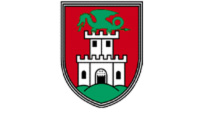 